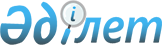 О внесении дополнения в приказ Министра внутренних дел Республики Казахстан от 14 августа 2014 года № 510 "Об утверждении Правил ввода режима особых условий в учреждениях уголовно-исполнительной системы"Приказ Министра внутренних дел Республики Казахстан от 5 июня 2017 года № 394. Зарегистрирован в Министерстве юстиции Республики Казахстан 5 июля 2017 года № 15309
      ПРИКАЗЫВАЮ:
      1. Внести в приказ Министра внутренних дел Республики Казахстан от 14 августа 2014 года № 510 "Об утверждении Правил ввода режима особых условий в учреждениях уголовно-исполнительной системы" (зарегистрированный в Реестре государственной регистрации нормативных правовых актов за № 9733, опубликованный в информационно-правовой системе "Әділет" 22 октября 2014 года), следующее дополнение:
      Правила ввода режима особых условий в учреждениях уголовно-исполнительной системы, утвержденные указанным приказом:
      дополнить пунктом 7-1 следующего содержания:
      "7-1. Перемещение осужденных в другие учреждения в случае объявления чрезвычайных ситуаций социального, природного или техногенного характера, либо введения режима особых условий, исключающих возможность нахождения осужденных в учреждении, осуществляется в соответствии со статьей 91 Уголовно-исполнительного кодекса Республики Казахстан.".
      2. Комитету Уголовно-исполнительной системы Министерства внутренних дел Республики Казахстан в установленном законодательством порядке обеспечить:
      1) государственную регистрацию настоящего приказа в Министерстве юстиции Республики Казахстан;
      2) в течение десяти календарных дней со дня государственной регистрации настоящего приказа в Министерстве юстиции Республики Казахстан направление его копии в Республиканское государственное предприятие на праве хозяйственного ведения "Республиканский центр правовой информации" Министерства юстиции Республики Казахстан для размещения в Эталонном контрольном банке нормативных правовых актов Республики Казахстан;
      3) размещение настоящего приказа на интернет-ресурсе Министерства внутренних дел Республики Казахстан;
      4) в течение десяти календарных дней после государственной регистрации настоящего приказа в Министерстве юстиции Республики Казахстан представить в Юридический департамент Министерства внутренних дел Республики Казахстан сведения об исполнении мероприятий, предусмотренных пунктами 1) и 2) настоящего приказа.
      3. Контроль за исполнением настоящего приказа возложить на заместителя Министра внутренних дел Республики Казахстан Бисенкулова Б.Б. и Председателя Комитета уголовно-исполнительной системы Министерства внутренних дел Республики Казахстан Базылбекова А.Х. 
      4. Настоящий приказ вводится в действие по истечении десяти календарных дней после дня его первого официального опубликования.
					© 2012. РГП на ПХВ «Институт законодательства и правовой информации Республики Казахстан» Министерства юстиции Республики Казахстан
				
      Министр внутренних дел
Республики Казахстан
генерал-полковник полиции

К. Касымов
